Trainees are advised to retain a copy of the completed form their records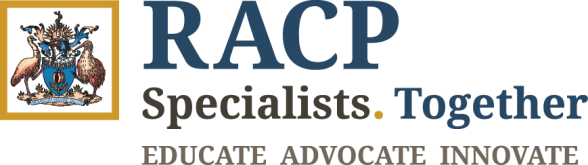 Supplementary Supervisor CommentsIt is recommended that each supervisor complete separate supervisor report forms. If this is not possible, and the amount of supervisors cannot all be included on the specialty report, please include additional supervisor information and comments on this Report.Please ensure you have saved a copy for your records and email an electronically saved or clearly scanned copy with your full report to the specialty outlined on your full report. Please CC in your nominated supervisors for their records.TRAINEE DETAILS AND TRAINING POSITION